Творческое объединение «Рукоделие»Территория знаний и умений Если Ты увлекаешься изучением прикладных ремесел, желаешь  творить своими руками, участвовать в конкурсах – тебе к нам!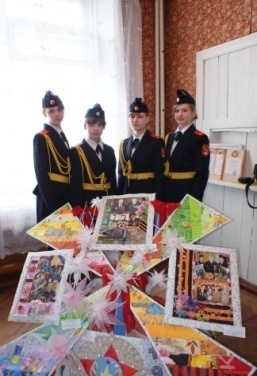 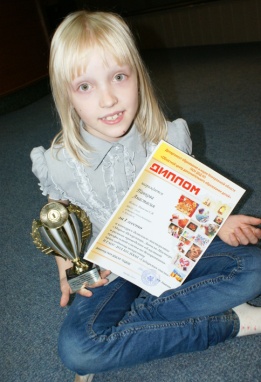 В творческом объединении МЫКонструируем  и  шьём одежду, знакомимся  с различными видами и приёмами рукоделия, изучаем основы дизайна предметов, создаём  красивые эксклюзивные вещи своими руками.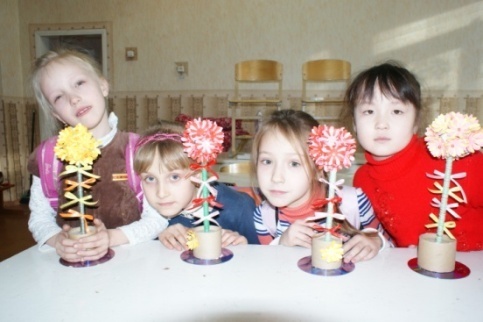 Если Ты  хочешь овладеть знаниями  в области декоративно-прикладного искусства, изучать  традиции народного мастерства - тебе к нам!Творческое объединение «Рукоделие»Территория развитияЕсли Ты хочешь проявить творческие способности,   индивидуальность в работе, развить  художественные интересы и потребности, мышление, память, кругозор, воображение – тебе к нам!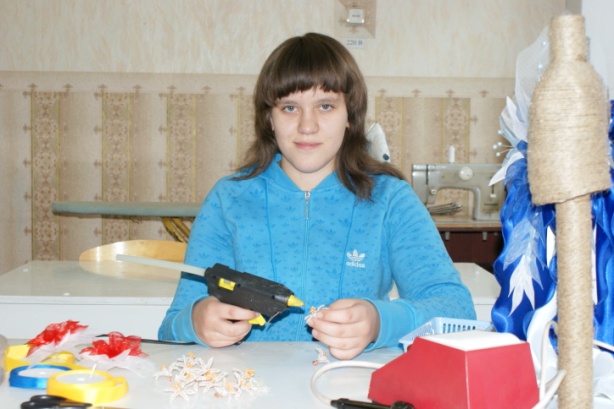 В творческом объединении МЫРазвиваем личностные качества:  креативность, любознательность, ответственность, самостоятельность.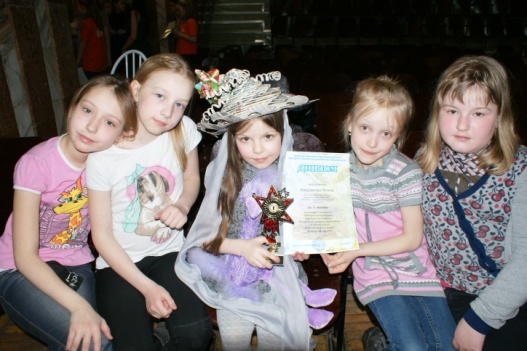 Если Ты  желаешь приобрести уверенность в своих силах,  творчески  расти,  проявлять и реализовать свои способности – тебе к нам!Творческое объединение «Рукоделие»Территория общенияЕсли Ты хочешь интересно проводить досуг, найти новых друзей  и  свободно общаться со сверстниками  – тебе к нам!В нашем творческом объединении присутствует только доброжелательная и   положительная  атмосфера общения и творчества.  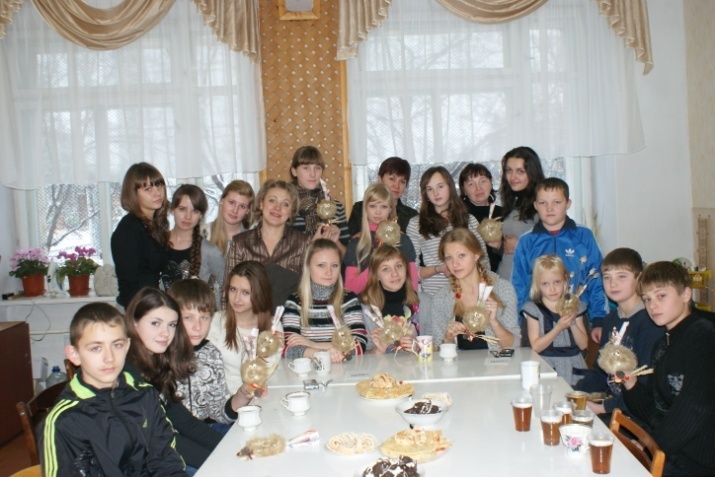 В творческом объединении МЫ обмениваемся информацией, мыслями, идеями, мы духовно обогащаемся, испытываем чувства симпатии и  дружбы друг к другу.  В творческом объединении МЫ выражаем себя, мы можем проявить свои способности, показать, чего достигли.В творческом объединении МЫ Поддерживаем друг друга, при затруднениях, оказываем помощь в делах. Место встречиТворческое  объединение «Рукоделие», кабинет №11Руководитель: Панкова Светлана Вячеславовна Адрес:Ул. Охотская,10Станция юных техников, Адрес электронной почты: tehniki33342@mail.ruТелефон:Дежурная т. 8(38464)3-39-72Приемная т. 8(38464)3-33-42Web-сайт: http://stanciya-yunyh-tehnikov-kiselevsk.com/ Режим работы:По расписанию.Образовательные программы:«Чудеса своими руками»Программа «Чудеса своими руками» рассчитана на детей младшего школьного возраста. Срок реализации четыре  года.Цель программы: формирование  знаний и умений в области декоративно- прикладного искусства,  дизайна, позволяющих  адаптироваться ребенку в современных условиях жизни.«Арт-дизайн»Программа «Арт-дизайн» реализуется в течении двух лет обучения, рассчитана на детей среднего школьного возраста. Программа состоит из основных блоков:«Основа дизайна – гармония и композиция» «Стили в современном интерьере». «Техники и технологии в современном дизайне». «Дизайн как вид деятельности» «В мире эксклюзивных вещей»  «Неожиданные идеи» .  «Лоскутное шитьё»Муниципальное бюджетное образовательное  учреждение дополнительного образования«Станция юных техников»Творческое  объединение «Рукоделие»     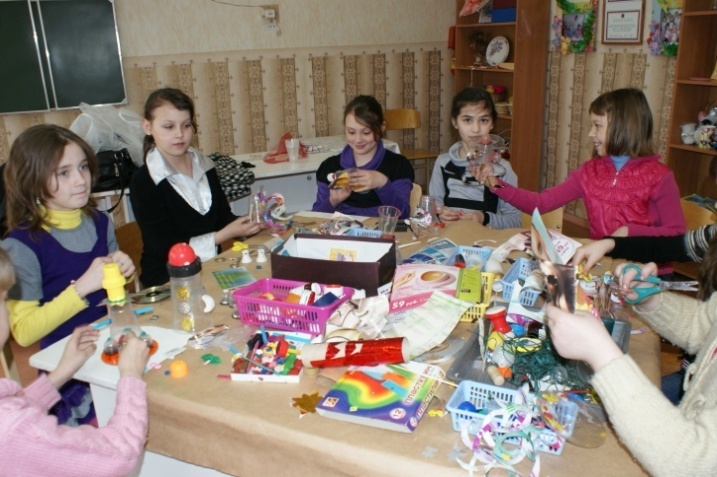 Если в ребёнке появились зачатки творчества –мы даём ему шанс проявить себя в том, к чему лежит его душа.